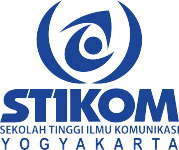 SEKOLAH TINGGI ILMU KOMUNIKASI INDONESIA (STIKOM ) YOGYAKARTAKETERANGAN BEBAS ADMINISTRASI KEUANGANSaya yang bertandatangan di bawah ini : NAMA		: …………………………………………………. NIK		: …………………………………………………JABATAN	: …………………………………………………. Menerangkan bahwa mahasiswa berikut ini : NAMA		: …………………………………………………. NIM		: …………………………………………………. PROG. STUDI	: …………………………………………………..Telah melunasi kewajibannya dalam bidang administrasi dan keuangan yang mencakup pembayaran : 1.  SPA2.  UANG KULIAH PER SEMESTER ( SPP TETAP DAN PRAKTIKUM, VARIABEL SKS PER SEMESTER ) 3.  BIAYA BIMBINGAN DAN PENDADARAN4.  BIAYA SKPIYogyakarta , ……………………… Menyetujui,Pembantu Ketua II		                                                  	        Keuangan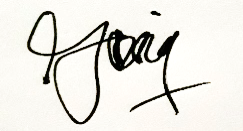 Herry Abdul Hakim, MM					(………………………………..)	